КАРАР                                                             РЕШЕНИЕ              «19» июнь 2019 й.               №  36/4               «19» июня  2019 г.О назначении выборов депутатов Совета сельского поселения  Тарказинский сельсовет муниципального района Ермекеевский район Республики Башкортостан	В связи с истечением срока полномочий депутатов Совета сельского поселения  Тарказинский  сельсовет муниципального района Ермекеевский район Республики Башкортостан, руководствуясь статьей 10 Кодекса Республики Башкортостан о выборах, Совет сельского поселения  Тарказинский сельсовет муниципального района Ермекеевский район Республики БашкортостанР Е Ш И Л :	1. Назначить на 8 сентября 2019 года выборы депутатов Совета сельского поселения  Тарказинский сельсовет муниципального района Ермекеевский район Республики Башкортостан. 	2. Опубликовать настоящее решение в газете "Ермекеевские новости" 21 июня 2019 года.	3. Направить настоящее решение в территориальную избирательную комиссию муниципального района Ермекеевский район Республики Башкортостан.          Глава сельского поселения                                                     Р.М.ЗагировБАШКОРТОСТАН РЕСПУБЛИКАhЫ                                                РЕСПУБЛИКА БАШКОРТОСТАН  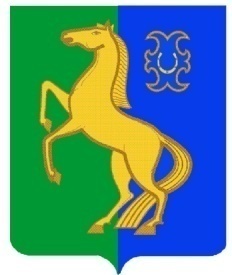            ЙӘРМӘКӘЙ РАЙОНЫ                                                            СОВЕТ СЕЛЬСКОГО ПОСЕЛЕНИЯ                             МУНИЦИПАЛЬ РАЙОНЫНЫҢ                                                         ТАРКАЗИНСКИЙ  СЕЛЬСОВЕТ     ТАРКАЗЫ АУЫЛ СОВЕТЫ                                                           МУНИЦИПАЛЬНОГО РАЙОНА      АУЫЛ БИЛӘМӘҺЕ СОВЕТЫ                                                              ЕРМЕКЕЕВСКИЙ РАЙОН       452185,Тарказы,Йәштәр урамы,26                                                   452185, Тарказы, ул.Молодежная ,26        Тел. 2-57-12                                                                                            Тел. 2-57-12